6ta Conferencia anual sobre el autismo en español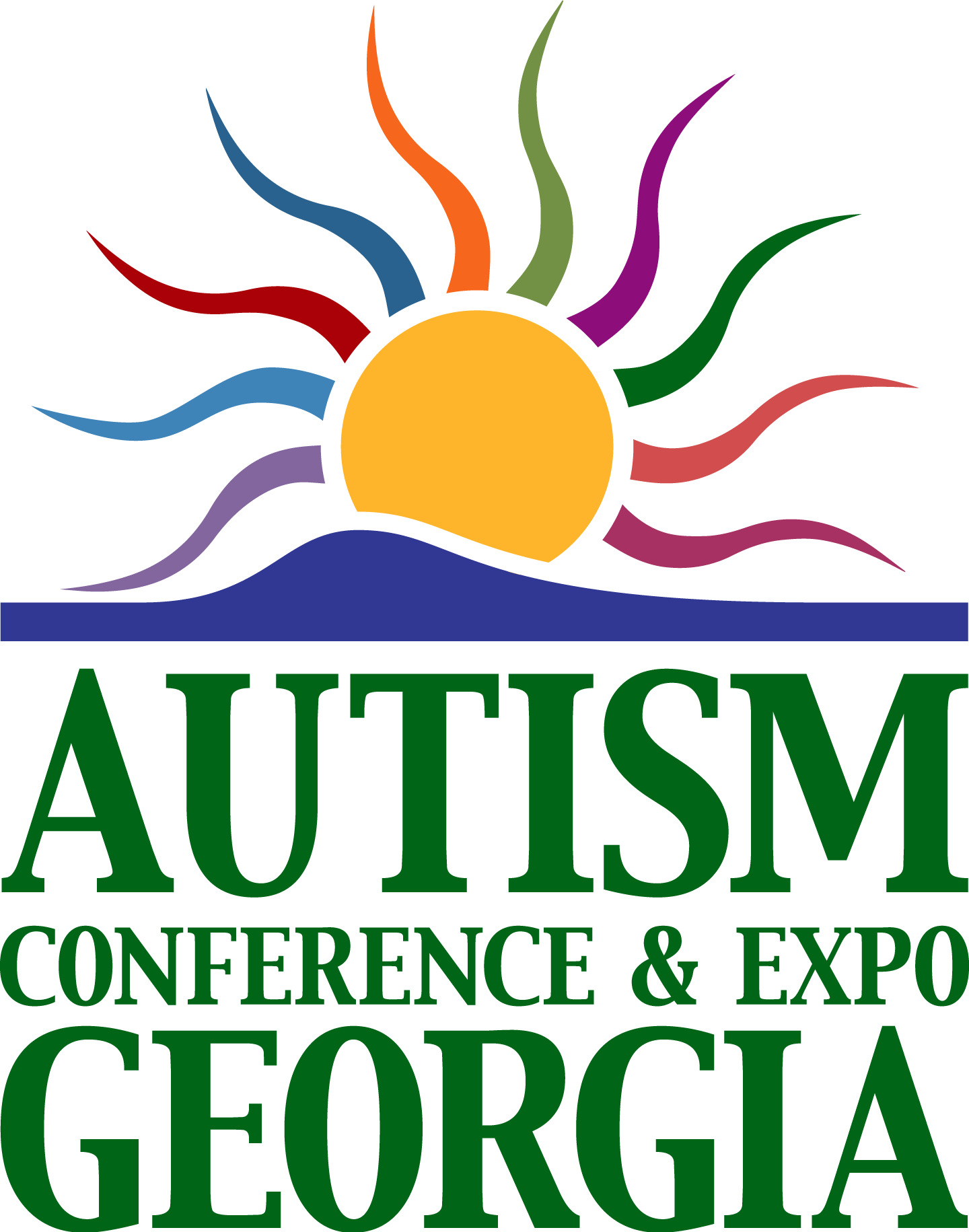 14 de mayo del 20209:45 am – 4:15 pm Por la plataforma virtual de Zoom (en línea)Para inscribirse GRATIS por favor vaya al enlace:http://ga-autismplan.com/conferencia-y-exposicion-sobre-autismo/